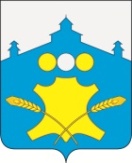 АдминистрацияБольшемурашкинского муниципального районаНижегородской областиПОСТАНОВЛЕНИЕ___25.06.2013___ г.                                                                     № ___467___ О проведении конкурса «Самый пожаробезопасный дом»В соответствии с распоряжением Правительства Нижегородской области от 8 мая 2013 г. N 912-р «О проведении конкурса «Самый пожаробезопасный дом» и в целях обеспечения снижения риска возникновения пожаров в жилых и многоквартирных домах и обеспечения защищенности личности, имущества, общества от пожаров администрация Большемурашкинского муниципального района  п о с т а н о в л я е т :1. Утвердить прилагаемое положение о проведении конкурса "Самый пожаробезопасный дом".2. Утвердить прилагаемый состав комиссии по проведению конкурса "Самый пожаробезопасный дом".3. Контроль за исполнением настоящего постановления возложить на заместителя главы администрации Большемурашкинского муниципального района О.А.Ежова.Глава администрации                                                          В.В.КокуринУТВЕРЖДЕНпостановлением администрации Большемурашкинского муниципального районаот «____»____________г. №_____Состав комиссии по проведению конкурса "Самый пожаробезопасный дом"УТВЕРЖДЕНОпостановлением администрации Большемурашкинского муниципального районаот «____»____________г. №_____ПОЛОЖЕНИЕо проведении конкурса «Самый пожаробезопасный дом»(далее - Положение)1. Общие положения1.1. Настоящее Положение разработано в соответствии с Федеральным законом от 21 декабря 1994 года N 69-ФЗ "О пожарной безопасности", Правилами противопожарного режима в Российской Федерации, утвержденными постановлением Правительства Российской Федерации от 25 апреля 2012 года N 390, распоряжением Правительства Нижегородской области от 8 мая 2013 г. N 912-р «О проведении конкурса «Самый пожаробезопасный дом», с целью обеспечения снижения риска возникновения пожаров в жилых и многоквартирных домах и обеспечения приемлемого уровня защищенности личности, имущества, общества от пожаров.2. Порядок подачи заявок2.1. Конкурс "Самый пожаробезопасный дом" (далее - конкурс) проводится по номинациям:2.1.1. Самый пожаробезопасный многоквартирный дом. 2.1.2. Самый пожаробезопасный жилой дом.2.2. Заявка на участие в конкурсе подается:в отношении многоквартирного дома - организацией, осуществляющей управление многоквартирным домом, а в случае непосредственного управления - уполномоченным представителем собственников жилых помещений в многоквартирном доме;в отношении жилого дома - собственником жилого дома.2.3. В заявке указываются:2.3.1. Наименование организации, осуществляющей управление многоквартирным домом, Ф.И.О. руководителя организации, а в случае непосредственного управления - Ф.И.О. уполномоченного представителя собственников помещений в многоквартирном доме (в отношении многоквартирных домов); Ф.И.О. собственника жилого дома (в отношении жилого дома).2.3.2. Адрес места жительства (для организаций - юридический адрес).2.3.3. Место работы (учебы), занимаемая должность (для собственников жилых домов).2.3.4. Адрес представляемого на конкурс многоквартирного дома, жилого дома.3. Порядок проведения конкурса3.1. Конкурс проводится комиссией по проведению конкурса "Самый пожаробезопасный дом" (далее - комиссия), состав которой утверждается администрацией Большемурашкинского муниципального района.В состав комиссии рекомендуется включать представителей: органов местного самоуправления Большемурашкинского муниципального района Нижегородской области, 129-ой пожарной части ФГКУ «27 отряд ФПС МЧС России», отделения надзорной деятельности по Большемурашкинскому району.3.2. Комиссия оценивает состояние пожарной безопасности многоквартирных домов, жилых домов, подавших заявку на участие в конкурсе, и их соответствие критериям оценки пожарной безопасности согласно приложениям 1 - 2 к настоящему Положению.По итогам оценки состояния каждого дома комиссией составляются акты оценки по форме согласно приложению 3 к настоящему Положению.Акт оценки подписывается всеми членами комиссии.По окончании проведения конкурса комиссией составляется протокол, в котором указываются результаты всех участников конкурса и определяются победители. Протокол подписывается председателем комиссии и секретарем. Акты оценки являются приложением к протоколу.4. Награждение победителей4.1. Победители по номинации "Самый пожаробезопасный многоквартирный дом" награждаются:за 1-е место: Дипломом I степени, ценным подарком;за 2-е место: Дипломом II степени;за 3-е место: Дипломом III степени.4.2. Победители по номинации "Самый пожаробезопасный жилой дом" награждаются:за 1-е место: Дипломом I степени, ценным подарком;за 2-е место: Дипломом II степени;за 3-е место: Дипломом III степени.Приложение 1к положениюо проведении конкурса"Самый пожаробезопасный дом"КРИТЕРИИ ОЦЕНКИПОЖАРНОЙ БЕЗОПАСНОСТИ МНОГОКВАРТИРНЫХ ДОМОВ ДО 5 ЭТАЖЕЙПриложение 2к положениюо проведении конкурса"Самый пожаробезопасный дом"КРИТЕРИИ ОЦЕНКИПОЖАРНОЙ БЕЗОПАСНОСТИ ЖИЛЫХ ДОМОВПриложение 3к примерному положениюо проведении конкурса"Самый пожаробезопасный дом"                                             АКТ ОЦЕНКИ                     дома, представленного на участие в конкурсе                              "Самый пожаробезопасный дом"Комиссия в составе: _______________________________________________________в  рамках  проведения  конкурса  "Самый  пожаробезопасный  дом" в номинации___________________________________________________________________________произвела "  " ________________ 200__ года осмотр дома и прилегающей к домутерритории по адресу: _____________________________________________________Организация, осуществляющая управление многоквартирным домом/уполномоченныйпредставитель   собственников   многоквартирного   дома/собственник  жилогодома:Члены комиссии:Ежов Олег Александрович- заместитель главы администрации Большемурашкинского муниципального района, председатель;Золотова Наталья Валентиновна- начальник отдела ЖКХ администрации Большемурашкинского муниципального района;Шохов Александр Владимимрович- начальник сектора по вопросам ГО и ЧС администрации Большемурашкинского муниципального района;Матюнин Сергей Михайлович- начальник отделения надзорной деятельности по Большемурашкинскому району (по согласованию);Колекин Николай Михайлович- начальник 129-ПЧ ФГКУ «27-ОФПС» (по согласованию). N 
п/п       Наименование показателя        Оценочный 
   балл       Примечание      1                   2                       3              4         1  Процент  проинструктированных  граждан
по  мерам  пожарной  безопасности   от
общего количества проживающих в доме   10% - 10 
 30% - 20 
 50% - 30 
 70% - 40 
 90% - 50 
100% - 100Определяется наличием           
подтверждающих документов  (журнал с росписями  о прохождении        
инструктажа)       2  Наличие   противопожарной    наглядной агитации на  специально  оборудованном стенде ("уголке пожарной безопасности") в месте, доступном  для
проживающих                              + 30   3  Количество     пожаров,     загораний,
произошедших в доме за последние 5 летЗа 1 пожар 10 баллов 
отнимается    от набранной  суммы баллов  Пожары,  загорания,
вошедшие  в   стат.учет (книга учета в отделении НД)            4  Отсутствие  на  прилегающей  к  зданию территории,  двора   дома   сгораемого мусора (листвы)                          +10    5  Соответствие   требованиям    пожарной
безопасности противопожарных разрывов    +10    6  Соответствие   требованиям    пожарной
безопасности  подъездных  путей  для пожарной техники к зданию                +10    7  Наличие обработки  сгораемых конструкций   чердачного    помещения, огнезащитным составом  (для  зданий  с объемной     кровлей), отсутствие
обрушений  огнезащитного  слоя штукатурки на  сгораемых  конструкциях перегородок, перекрытий                  +10    8  Соответствие   требованиям    пожарной
безопасности     наружных     пожарных
лестниц,   ограждений   по   периметру
кровель                                  +10    9  Отсутствие  сгораемых   материалов   в
чердачном помещении                      +10    10 Отсутствие  захламленности  подвальных
(технических)                помещений
многоквартирного    дома    сгораемыми
материалами                              +10    11 Соответствие   требованиям    пожарной
безопасности подвального помещения       +10    12 Наличие   плафонов,    соответствующих
конструкции      светильников,      на
электролампах в подвальных помещениях,
коридорах, лестничных клетках            +10    13 Наличие калиброванных  предохранителей
или   исправных   автоматов    защиты,
соответствующих     току     нагрузки,
устройств защитного отключения (УЗО) в
электросетях многоквартирного дома       +10    14 Соответствие   требованиям    пожарной
безопасности   электрических    сетей,
электрических                   щитов,
электроустановочной арматуры в здании,
отсутствие     временных      участков
электрической  проводки,  скруток  жил
электропроводов,  оголенных   участков
проводки                                 +10    15 Исправность и соответствие требованиям
нормативной               документации
дымогазоотводящих   и   вентиляционных
каналов, подтвержденные актом проверки   +10    16 Соответствие   требованиям    пожарной
безопасности     путей      эвакуации,
эвакуационных выходов в здании           +20     N 
п/п       Наименование показателя        Оценочный 
   балл       Примечание      1                   2                       3              4         1  Наличие  проведенного  инструктажа   с
жильцами дома                            +10    Определяется       
наличием           
подтверждающих     
документов         2  Количество     пожаров,     загораний,
произошедших в доме за последние 5 летЗа 1 пожар
10 баллов 
отнимается
    от    
набранной 
  суммы   
  баллов  Пожары,  загорания,
вошедшие  в   стат.
учет (книга учета в
отделе  (отделении)
НД)                3  Отсутствие  на  прилегающей  к  зданию
территории,     двора      дома      в
противопожарных расстояниях сгораемого
мусора,    складирующихся    сгораемых
материалов                               +10    4  Соответствие   требованиям    пожарной
безопасности противопожарных разрывов    +10    5  Наличие      обработки       сгораемых
конструкций   чердачного    помещения,
огнезащитным составом (если требуется)
(для  зданий   с   объемной  кровлей),
отсутствие   обрушений   огнезащитного
слоя    штукатурки    на     сгораемых
конструкциях перегородок, перекрытий     +10    6  Отсутствие  сгораемых   материалов   в
чердачном помещении                      +10    7  Наличие   плафонов,    соответствующих
конструкции      светильников,      на
электролампах в подсобных помещениях     +10    8  Наличие калиброванных  предохранителей
или   исправных   автоматов    защиты,
соответствующих     току     нагрузки,
устройств защитного отключения (УЗО) в
электросетях многоквартирного дома       +10    9  Соответствие   требованиям    пожарной
безопасности   электрических    сетей,
электрических                   щитов,
электроустановочной арматуры в здании,
отсутствие     временных      участков
электрической  проводки,  скруток  жил
электропроводов,  оголенных   участков
проводки                                 +10    10 Исправность и соответствие требованиям
нормативной               документации
дымогазоотводящих   и   вентиляционных
каналов, подтвержденные актом проверки   +10    11 Наличие       первичных        средств
пожаротушения в доме                     +50     N 
п/п   Наименование критерия     Оценка (баллы)        Примечание      Итоговая оценка                Итоговая оценка                